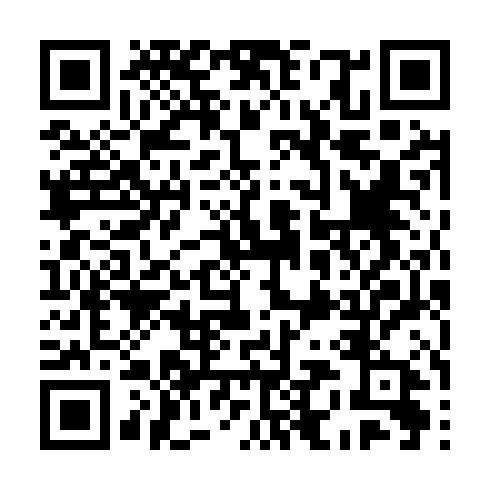 Prayer times for Sankt Katharein an der Laming, AustriaWed 1 May 2024 - Fri 31 May 2024High Latitude Method: Angle Based RulePrayer Calculation Method: Muslim World LeagueAsar Calculation Method: ShafiPrayer times provided by https://www.salahtimes.comDateDayFajrSunriseDhuhrAsrMaghribIsha1Wed3:355:4212:564:558:1210:102Thu3:325:4012:564:568:1310:123Fri3:305:3912:564:568:1410:154Sat3:275:3712:564:578:1610:175Sun3:255:3612:564:578:1710:196Mon3:225:3412:564:588:1810:217Tue3:205:3312:564:588:2010:248Wed3:175:3112:564:598:2110:269Thu3:155:3012:564:598:2210:2810Fri3:125:2912:565:008:2410:3111Sat3:095:2712:565:008:2510:3312Sun3:075:2612:565:018:2610:3513Mon3:045:2512:565:018:2810:3814Tue3:025:2312:565:028:2910:4015Wed2:595:2212:565:028:3010:4216Thu2:575:2112:565:038:3110:4517Fri2:545:2012:565:038:3310:4718Sat2:525:1812:565:048:3410:4919Sun2:495:1712:565:048:3510:5220Mon2:475:1612:565:048:3610:5421Tue2:455:1512:565:058:3710:5622Wed2:425:1412:565:058:3910:5923Thu2:405:1312:565:068:4011:0124Fri2:395:1212:565:068:4111:0325Sat2:395:1112:565:078:4211:0526Sun2:385:1112:575:078:4311:0727Mon2:385:1012:575:088:4411:0728Tue2:385:0912:575:088:4511:0829Wed2:385:0812:575:088:4611:0830Thu2:375:0712:575:098:4711:0931Fri2:375:0712:575:098:4811:09